Pracovní list je určen žákům 4. ročníku. Žáci rozlišují slovní druhy ohebné a neohebné. Správně zařadí slovo ke konkrétnímu slovnímu druhu. U podstatných jmen určí rod, číslo a pád, u sloves určí osobu, číslo a čas.Slovní druhy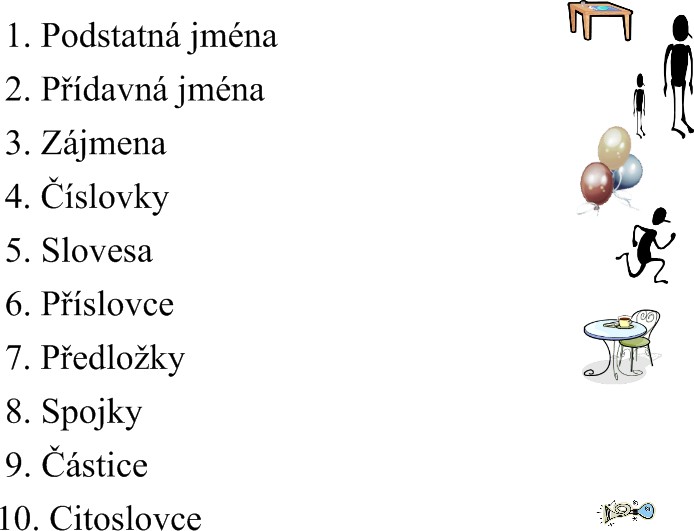  Doplň k slovním druhům následující slova:my, tři, hezky, ale, kéž, crr, stojí, stůl, malý, pod, domaPřečti si textVyniknout ve sportu není tak těžké, máte-li trochu nadání. Stačí poctivě trénovat tak tři nebo čtyři hodiny denně a vydržet to několik let. Zda ten talent máte, to vám nejspíš poví odborný trenér. Nemáte-li, nevadí. Budete zkrátka trénovat s dvojnásobným úsilím. Však ono to půjde – byť třeba ne tak rychle. Oh – málem bychom zapomněli na to nejdůležitější: musíte mít pevnou vůli. To už jistě slyšel každý sportovec.Podle	přehledu	na	předchozí	straně	vypiš	deset	slovních	druhů a správně přiřaď vždy jedno slovo z předchozího textu1. ……………………………………… 2. ……………………………………3. ……………………………………… 4. ……………………………………5.…………………………………….… 6. …………………………………....7. ……………………………………… 8. ……………………………………9. ……………………………………... 10. ……………………………………U podstatných jmen z textu urči rod, číslo a pád.U sloves z textu urči osobu číslo a čas.Slova na následujících dvou listech rozstříhej a správně roztřiď.slova ohebná	slova neohebnáslovesa		přídavná jména příslovce	předložky	částice podstatná jména	zájmenacitoslovce	číslovky	spojkyauto	babička	pes	psanímilá	bílý	těžké				staré můj		oni			já	všichni jedna				třetí		sto		dvoje běžel					jelo				číst					vaří dnes			málo				do			na	anebo	ach	haf	ať	kéžKONTROLASlovní druhyPodstatná jména - stůlPřídavná jména – malýZájmena – myČíslovky – třiSlovesa – stojíPříslovce – domaPředložky - podSpojky – aleČástice – kéžCitoslovce - crrPřečti si následující textVyniknout ve sportu není tak těžké, máte-li trochu nadání. Stačí poctivě trénovat tak tři nebo čtyři hodiny denně a vydržet to několik let. Zda ten talent máte, to vám nejspíš poví odborný trenér. Nemáte-li, nevadí. Budete zkrátka trénovat s dvojnásobným úsilím. Však ono to půjde – byť třeba ne tak rychle. Oh – málem bychom zapomněli na to nejdůležitější: musíte mít pevnou vůli. To už jistě slyšel každý sportovec.Podle	přehledu	na	předchozí	straně	vypiš	deset	slovních	druhů a správně přiřaď vždy jedno slovo z předchozího textupodstatná jména – sportu, přídavná jména – těžké zájmena – ono, číslovky – třislovesa – půjde, příslovce – denně předložky – na, spojky – ačástice – ne, citoslovce - ohU podstatných jmen urči rod, číslo a pád.U sloves urči osobu číslo a čas.rodčíslopádtalentúsilímvůliosobačísločasbudete trénovatslyšelrodčíslopádtalentmužský neživ.jednotné4.úsilímstředníjednotné7.	vůliženskýjednotné4.osobačísločasbudete trénovat2.množnébudoucíslyšel3.jednotnéminulý